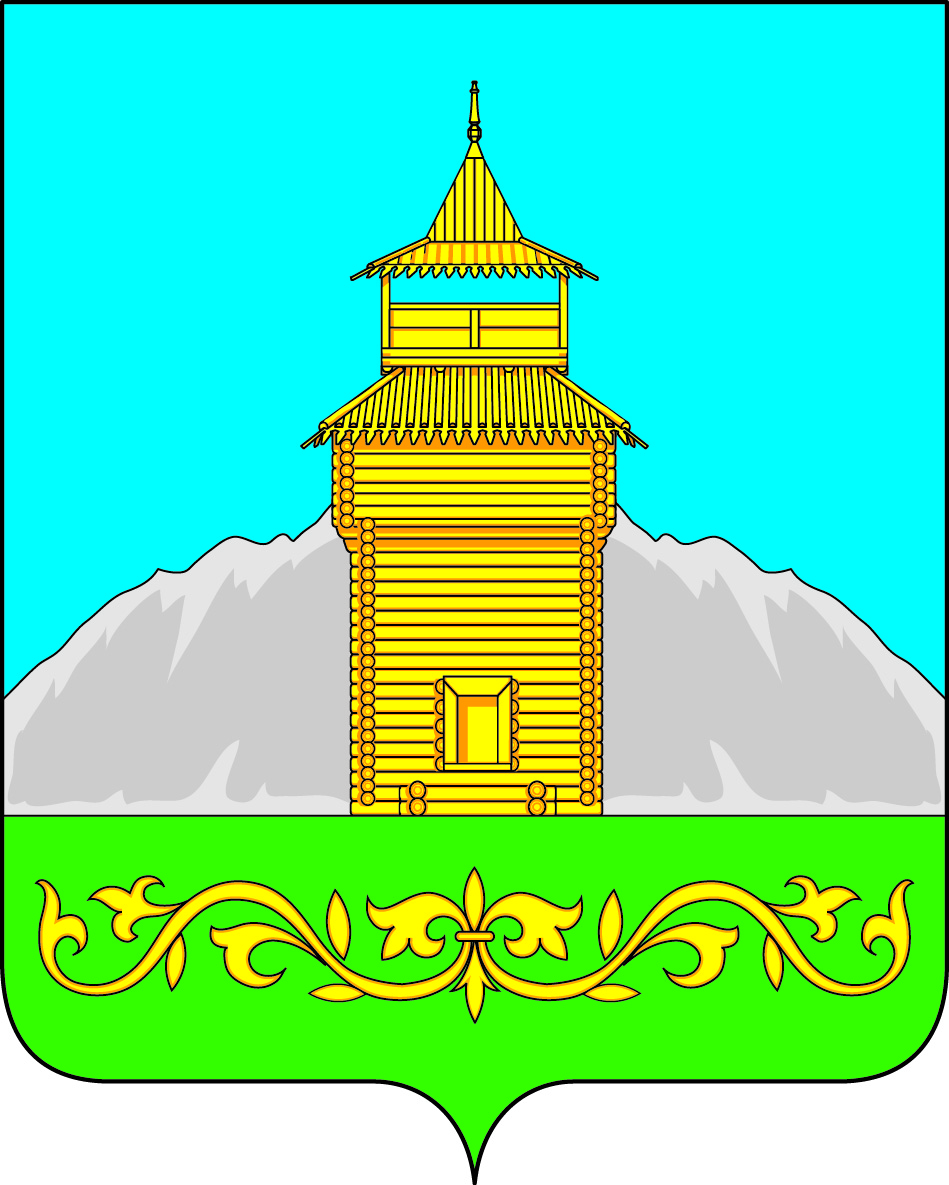 Российская ФедерацияРеспублика ХакасияСовет депутатов Таштыпского сельсоветаРЕШЕНИЕ28 декабря 2016 года                               с. Таштып               	  № 48О внесении изменений в решение №37 от 16.12.2011г. «О принятии комплексной программы социально-экономического развития Таштыпского сельсовета на 2012-.г.»Руководствуясь  ч. 2 ст. 14.1 Федерального закона «Об общих принципах организации местного самоуправления в Российской Федерации» от 06.10.2003. №  131-ФЗ, на основании п. 4 ч. 1 ст. 27 Устава муниципального   образования  Таштыпский  сельсовет от 21 февраля 2006 года,    Совет  депутатов  Таштыпского сельсовета  РЕШИЛ:1. В решение №37 от 16.12.2011г. «О принятии комплексной программы социально-экономического развития Таштыпского сельсовета на 2012-.г.» внести следующие изменения:- приложение №2 изложить согласно приложению №1 к настоящему решению;         - п.7 таблицы «Объёмы и источники финансирования по Программе» и «Объемы финансирования Программы по Стратегическим направлениям» изложить согласно приложению №2 к настоящему решению2.Настоящее решение направить для подписания Главе Таштыпского сельсовета.3. Контроль за выполнением  данного решения  возложить  на  постоянную комиссию  по бюджету, финансам и экономической политике (Ю.В.Бочаров );4. Решение вступает в силу с момента его опубликования (обнародования).Глава Таштыпского сельсовета                                                                         А.А.ДьяченкоПриложение 2Объёмы и источники финансирования по Программе                                                                                                тыс. рублейОбъемы финансирования Программы по Стратегическим направлениямИТОГО20122013201420152016Финансовые средства по Программе – всего90702,718481,415442,816945,612650,127182,8республиканский бюджет42766,1899569472433,24737,719653,2бюджет Таштыпского района1111110000местный бюджет Таштыпского сельсовета47825,69375,48495,814512,47912,47529,62012-2016ггв %2012-2016ггк итогуВсего по программе90702,7100Повышение благосостояния и качества жизни населения30318,233,43Развитие человеческого потенциала1591,61,75Обеспечение безопасности жизни населения252,20,28Развитие общественной инфраструктуры37473,941,32Рост экономического потенциала21066,823,23Приложение №1Приложение №1Приложение №1Приложение №1Приложение №1Приложение №1Приложение №1Приложение №1Приложение №1Приложение №1Приложение №1Приложение №1Приложение №1Приложение №1Приложение №1Приложение №1Приложение №1Приложение №1Приложение №1Приложение №1Приложение №1Приложение №1Приложение №1Объемы и источники финансирования мероприятий программы                                                                                                                                                                      тыс.руб.Объемы и источники финансирования мероприятий программы                                                                                                                                                                      тыс.руб.Объемы и источники финансирования мероприятий программы                                                                                                                                                                      тыс.руб.Объемы и источники финансирования мероприятий программы                                                                                                                                                                      тыс.руб.Объемы и источники финансирования мероприятий программы                                                                                                                                                                      тыс.руб.Объемы и источники финансирования мероприятий программы                                                                                                                                                                      тыс.руб.Объемы и источники финансирования мероприятий программы                                                                                                                                                                      тыс.руб.Объемы и источники финансирования мероприятий программы                                                                                                                                                                      тыс.руб.Объемы и источники финансирования мероприятий программы                                                                                                                                                                      тыс.руб.Объемы и источники финансирования мероприятий программы                                                                                                                                                                      тыс.руб.Объемы и источники финансирования мероприятий программы                                                                                                                                                                      тыс.руб.Объемы и источники финансирования мероприятий программы                                                                                                                                                                      тыс.руб.Объемы и источники финансирования мероприятий программы                                                                                                                                                                      тыс.руб.Объемы и источники финансирования мероприятий программы                                                                                                                                                                      тыс.руб.Объемы и источники финансирования мероприятий программы                                                                                                                                                                      тыс.руб.Объемы и источники финансирования мероприятий программы                                                                                                                                                                      тыс.руб.Объемы и источники финансирования мероприятий программы                                                                                                                                                                      тыс.руб.Объемы и источники финансирования мероприятий программы                                                                                                                                                                      тыс.руб.Объемы и источники финансирования мероприятий программы                                                                                                                                                                      тыс.руб.Объемы и источники финансирования мероприятий программы                                                                                                                                                                      тыс.руб.Объемы и источники финансирования мероприятий программы                                                                                                                                                                      тыс.руб.Объемы и источники финансирования мероприятий программы                                                                                                                                                                      тыс.руб.Объемы и источники финансирования мероприятий программы                                                                                                                                                                      тыс.руб.№ п/пНаименование мероприятия2012 год2012 год2012 год2012 год2013 год2013 год2013 год2013 год2014 год2014 год2014 год2014 год2015 год2015 год2015 год2015 год2016 год2016 год2016 год2016 годИтого№ п/пНаименование мероприятияВсегоМБР-н БРБВсегоМБР-н БРБВсегоМБР-н БРБВсегоМБР-н БРБВсегоМБРБРБИтого1.Повышение благосостояния и качества жизни населения1.Повышение благосостояния и качества жизни населения1.Повышение благосостояния и качества жизни населения1.Повышение благосостояния и качества жизни населения1.Повышение благосостояния и качества жизни населения1.Повышение благосостояния и качества жизни населения1.Повышение благосостояния и качества жизни населения1.Повышение благосостояния и качества жизни населения1.Повышение благосостояния и качества жизни населения1.Повышение благосостояния и качества жизни населения1.Повышение благосостояния и качества жизни населения1.Повышение благосостояния и качества жизни населения1.Повышение благосостояния и качества жизни населения1.Повышение благосостояния и качества жизни населения1.Повышение благосостояния и качества жизни населения1.Повышение благосостояния и качества жизни населения1.Повышение благосостояния и качества жизни населения1.Повышение благосостояния и качества жизни населения1.Повышение благосостояния и качества жизни населения1.Повышение благосостояния и качества жизни населения1.Повышение благосостояния и качества жизни населения1.Повышение благосостояния и качества жизни населения1.Повышение благосостояния и качества жизни населения1Реализация мероприятий МП «Таштып Райцентр на 2011-2013гг.224,5224,5000000000000224,52Реализация мероприятий МП  «Дополнительные меры социальной поддержки отдельных категорий граждан, проживающих в Таштыпском сельсовете на 2011-2013гг»,2014-2016гг.44,644,60050500025250000000000119,63Реализация мероприятий МП "Социальная защита граждан (2014-2016 годы)"165165368,7368,74415,1402,1040134948,84Реализация мероприятий МП  «Переселение жителей МО Таштыпский сельсовет из аварийного и непригодного для проживания жилищного фонда на 2012-2016 годы»25250000000000000000255Реализация мероприятий МП  «Энергосбережение и повышение энергоэффективности в муниципальном образовании Таштыпский сельсовет на 2010-2020год»000069470069472433,2002433,24431,1004431,135750357517386,36Реализация мероприятий МП  «Спорт в массы на 2012-2015 годы»,"развитие физической культуры и спорта в Таштыпском сельсовете",2014-2016гг.34,334,30045450021210012,412,400101000122,77Реализация мероприятий МП "Жилище» на 2014-2016гг"000000001901900366,3366,303669,4599,4030704225,78Реализация мероприятий МП «Культура в массы на 2012-2016 гг», 26,626,6004242000000141400000082,69Реализация мероприятий МП "Культура в Таштыпском сельсовете (2014-2016год.)2525814814795,1795,11634,110Реализация мероприятий МП«Экологическая безопастность Таштыпского сельсовета на 2012-2014гг»,2014-2016гг.1991992002000019019000000058911Реализация мероприятий МП «Территориальное планирование муниципального образования Таштыпский сельсовет на 2011-2013гг.»679,7363,731600280,2280,2959,9Итого1233,7917,703167284337069473329,4896,202433,26006,51575,404431,112464,61806,601065830318,22. Развитие человеческого потенциала2. Развитие человеческого потенциала2. Развитие человеческого потенциала2. Развитие человеческого потенциала2. Развитие человеческого потенциала2. Развитие человеческого потенциала2. Развитие человеческого потенциала2. Развитие человеческого потенциала2. Развитие человеческого потенциала2. Развитие человеческого потенциала2. Развитие человеческого потенциала2. Развитие человеческого потенциала2. Развитие человеческого потенциала2. Развитие человеческого потенциала2. Развитие человеческого потенциала2. Развитие человеческого потенциала2. Развитие человеческого потенциала2. Развитие человеческого потенциала2. Развитие человеческого потенциала2. Развитие человеческого потенциала2. Развитие человеческого потенциала2. Развитие человеческого потенциала2. Развитие человеческого потенциала1Реализация мероприятий МП  "Развитие образования Таштыпского сельсовета (2014-2016 годы)"130,6130,6505505804,2804,212,112,1771458,92Реализация мероприятий МП«Профилактика 
правонарушений 2012-2015 гг.»28,328,353,853,800000082,13Реализация мероприятий МП «Обеспечение общественного порядка и противодействие преступности в Таштыпском сельсовете (2014–2016) годы»00252510105,65,6101050,6Итого158,9158,900583,8583,800814,2814,20017,717,7001717001591,63. Обеспечение безопасности жизни населения 3. Обеспечение безопасности жизни населения 3. Обеспечение безопасности жизни населения 3. Обеспечение безопасности жизни населения 3. Обеспечение безопасности жизни населения 3. Обеспечение безопасности жизни населения 3. Обеспечение безопасности жизни населения 3. Обеспечение безопасности жизни населения 3. Обеспечение безопасности жизни населения 3. Обеспечение безопасности жизни населения 3. Обеспечение безопасности жизни населения 3. Обеспечение безопасности жизни населения 3. Обеспечение безопасности жизни населения 3. Обеспечение безопасности жизни населения 3. Обеспечение безопасности жизни населения 3. Обеспечение безопасности жизни населения 3. Обеспечение безопасности жизни населения 3. Обеспечение безопасности жизни населения 3. Обеспечение безопасности жизни населения 3. Обеспечение безопасности жизни населения 3. Обеспечение безопасности жизни населения 3. Обеспечение безопасности жизни населения 1Реализация мероприятий МП  «Обеспечение пожарной безопасности на территории  муниципального образования Таштыпский сельсовет на 2012-2015 годы»,2014-2016гг.33,533,55050000083,52Реализация мероприятий МП "защита населения и территорий Таштыпского сельсовета от чрезвычайных ситуаций, обеспечение пожарной безопасности и безопасности людей на водных объектах(2014-2016году.)"00303042,242,296,538,558168,7Итого33,533,50050500030300042,242,20096,538,5058252,24. Развитие общественной инфраструктуры4. Развитие общественной инфраструктуры4. Развитие общественной инфраструктуры4. Развитие общественной инфраструктуры4. Развитие общественной инфраструктуры4. Развитие общественной инфраструктуры4. Развитие общественной инфраструктуры4. Развитие общественной инфраструктуры4. Развитие общественной инфраструктуры4. Развитие общественной инфраструктуры4. Развитие общественной инфраструктуры4. Развитие общественной инфраструктуры4. Развитие общественной инфраструктуры4. Развитие общественной инфраструктуры4. Развитие общественной инфраструктуры4. Развитие общественной инфраструктуры4. Развитие общественной инфраструктуры4. Развитие общественной инфраструктуры4. Развитие общественной инфраструктуры4. Развитие общественной инфраструктуры4. Развитие общественной инфраструктуры4. Развитие общественной инфраструктуры1 Реализация мероприятий Программы комплексного развития систем коммунальной инфраструктуры муниципального образования Таштыпский сельсовет на 2012 - 2016 годы»82963825044712220222000830283020030,330,300855,4242,20613,219703,72 Реализация мероприятий МП "Развитие информационного общества в Таштыпском сельсовете(2014-2016годы)"170170202,3202,30205205577,33Реализация мероприятий МП "Развитие транспортной инфраструктуры"  на 2012 --2016гг. 2014-2016гг.5161,5842,511142082502500060060000827,65210306,610353,82513,80784017192,9Итого  134584667,5111867924702470009072,09072001060,2753,60306,611414,2296108453,237473,95. Рост экономического потенциала сельсовета5. Рост экономического потенциала сельсовета5. Рост экономического потенциала сельсовета5. Рост экономического потенциала сельсовета5. Рост экономического потенциала сельсовета5. Рост экономического потенциала сельсовета5. Рост экономического потенциала сельсовета5. Рост экономического потенциала сельсовета5. Рост экономического потенциала сельсовета5. Рост экономического потенциала сельсовета5. Рост экономического потенциала сельсовета5. Рост экономического потенциала сельсовета5. Рост экономического потенциала сельсовета5. Рост экономического потенциала сельсовета5. Рост экономического потенциала сельсовета5. Рост экономического потенциала сельсовета5. Рост экономического потенциала сельсовета5. Рост экономического потенциала сельсовета5. Рост экономического потенциала сельсовета5. Рост экономического потенциала сельсовета5. Рост экономического потенциала сельсовета5. Рост экономического потенциала сельсовета1Реализация мероприятий МП  «Развитие субъектов малого и среднего предпринимательства на территории муниципального образования Таштыпский сельсовет на 2012-2015 годы»,"Стимулирование экономической деятельности(2014-2016годы.)000010010000001002Реализация мероприятий МП "Экономическое развитие и повышение инвестиционной привлекательности Таштыпского сельсовета(2014-2016г.)"2667,02667484048431513Реализация мероприятий МП  «Благоустройство на 2011-2013 годы»,    2014-2016гг.3271,43271,446004600330033002744,82744,826702670016586,24Реализация мероприятий МП  «Регулирование земельных и имущественных отношений в селе Таштып на 2011-2013 годы».326,4326,4455455000000781,45Реализация мероприятий МП"Управление муниципальным имуществом Таштыпского сельсовета (2014-2016 годы)"0000300300111,7111,736,536,5448,26Строительство полигона ТБО с. Таштып00000000Итого3597,83597,800505550550037003700005523,55523,5003190,52706,5048421066,8Всего18481,49375,41118995154438495,80694716945,61451202433,212650,17912,404737,727182,87529,6019653,290702,7